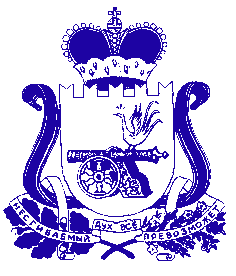 ФИНАНСОВОЕ УПРАВЛЕНИЕ АДМИНИСТРАЦИИ МУНИЦИПАЛЬНОГО ОБРАЗОВАНИЯ «ДЕМИДОВСКИЙ РАЙОН» СМОЛЕНСКОЙ ОБЛАСТИПРИКАЗот  10.01.2022 № 1О внесении изменений в Порядок применения бюджетной классификации Российской Федерации в части, относящейся к местному бюджету  Внести в Порядок применения бюджетной классификации Российской Федерации в части, относящейся к местному бюджету, утвержденный приказом Финансового управления Администрации муниципального образования «Демидовский район» Смоленской области от 28.12.2021 № 59, следующие изменения:Раздел 4 «Направления расходов, увязываемые с программными (непрограммными) статьями целевых статей расходов местного бюджета» дополнить абзацами следующего содержания:«54530  Создание виртуальных концертных залов   55196  Государственная поддержка отрасли культуры (поддержка лучших сельских учреждений культуры)L5197 Государственная поддержка отрасли культуры (комплектование книжных фондов библиотек)По данному направлению расходов отражаются расходы местного бюджета (включая федеральные средства, областные средства и средства местного бюджета) на государственную поддержку отрасли культуры (комплектование книжных фондов библиотек).».В приложение к Порядку применения бюджетной классификации Российской Федерации в части, относящейся к местному бюджету, «Перечень и коды целевых статей расходов местного бюджета», внести следующие изменения, дополнив строками следующего содержания:Настоящий приказ вступает в силу со дня подписания.«02401S0500Проектирование, строительство, реконструкцию, капитальный ремонт и ремонт автомобильных дорог общего пользования местного значения с твердым покрытием до сельских населенных пунктов, не имеющих круглогодичной связи с сетью автомобильных дорог общего пользования061A255196Государственная поддержка отрасли культуры (поддержка лучших сельских учреждений культуры)061A300000Региональный проект «Цифровая культура»061A354530Создание виртуальных концертных залов06403L5197Государственная поддержка отрасли культуры (комплектование книжных фондов библиотек)».Начальник Финансового управления Администрации муниципального образования  «Демидовский район» Смоленской области                    Н.П. Козлова